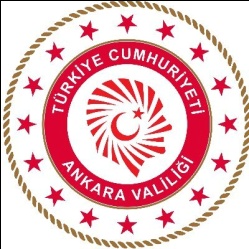 T.C. ANKARA VALİLİĞİ…….. Lisesi MüdürlüğüÖĞRETMEN DOSYASIİsmet Erdem EFE(Müzik)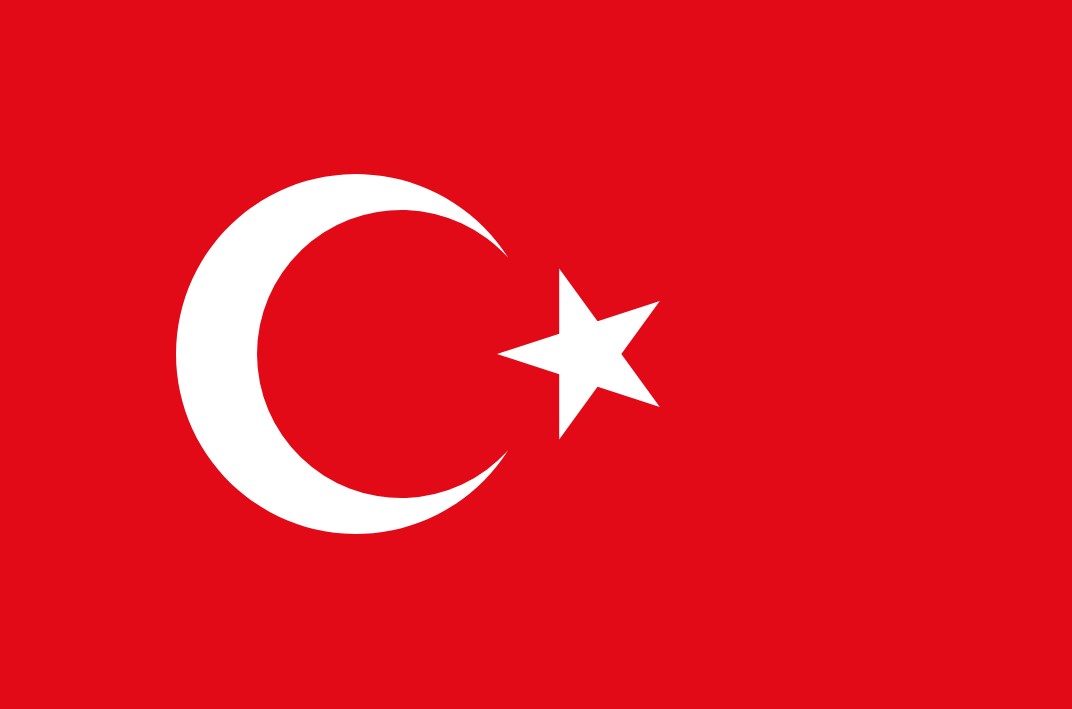 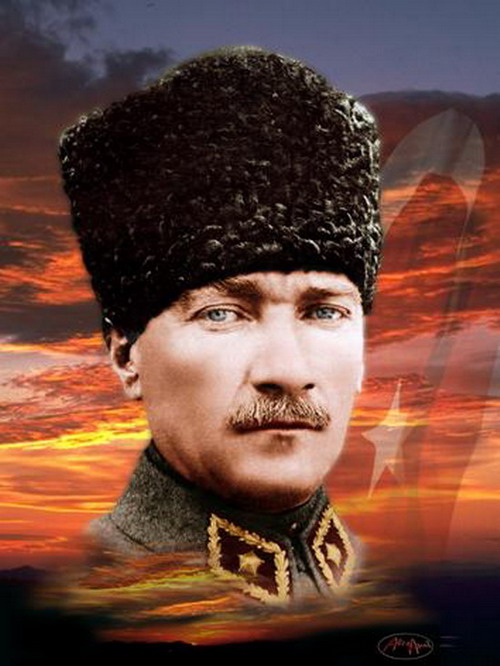 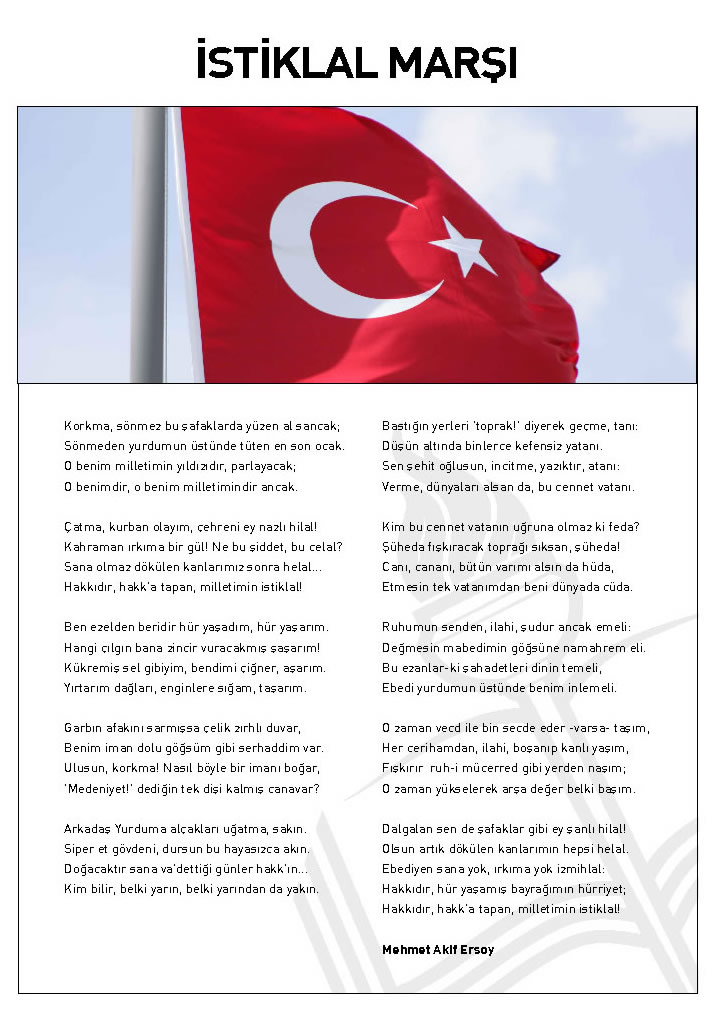 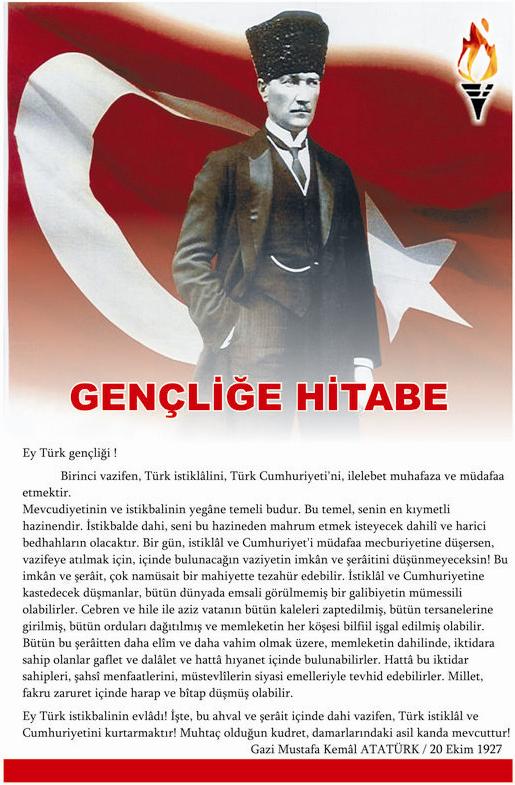 DOSYA İÇERİĞİMilli Eğitim Temel Kanunu (1739)İş TakvimiYıllık PlanlarGünlük PlanlarZümre TutanaklarıSınıf ListeleriSınav AnalizleriÖğretim ProgramıŞUBE REHBERLİKRehberlik PlanıŞube ListesiŞube Ders ProgramıKulüp Seçim ListesiOturma PlanıŞube Devamsızlık ListesiÖğrenci Bilgi FormlarıŞubenin Derslerine Giren Öğretmen BilgileriSınıf Başarı Durumu ÇizelgesiVeli Toplantı TutanaklarıFaaliyet RaporlarıKULÜP ÇALIŞMALARISosyal Etkinlikler YönetmeliğiYıllık PlanKarar DefteriPano ÇalışmalarıÖğrenci ListesiBelirli Gün ve Haftalar Çizelgesi